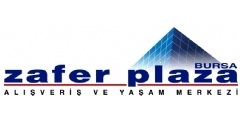 CANSU AKIN ZAFER PLAZA AVM’DEYDİ…Kozmetik ürünlerinde tüm ihtiyaçlara yanıt veren sonsuz renk yelpazesi ve yenilikçi yaklaşımı ile kadınların kalbini fetheden İtalyan kozmetik markası KIKO Milano’nun Bursa’da ki ilk mağazası Zafer Plaza AVM’de gerçekleşen Kiko ile makyaj sohbetlerinin bu hafta ki konuğu Blogger Cansu AKIN hayranlarıyla buluştu.Ünlü bloggerlardan Blogger Cansu AKIN Zafer Plaza AVM Kiko Milano mağazasında kuyruk oluşturan genç hayranlarıyla önce tek tek hatıra fotoğrafı çektirdi. Ardından etkinlik alanına geçerek kendisini bekleyen sevenleriyle sohbet etti. Sevenlerinin sorularını da yanıtlayan genç Blogger sohbet sonunda hayranlarıyla günün anısına selfie çektirmeyi de ihmal etmedi. KIKO Milano, İstanbul dışında açtığı ilk mağaza olan Bursa’daki yeni noktasında, markanın birbirinden renkli kozmetik ve cilt bakımı ürünlerinin yanı sıra dönemsel olarak sınırlı sayıda üretilen özel koleksiyonlarını da stil sahibi kadınlarla buluşturmaya devam edecek…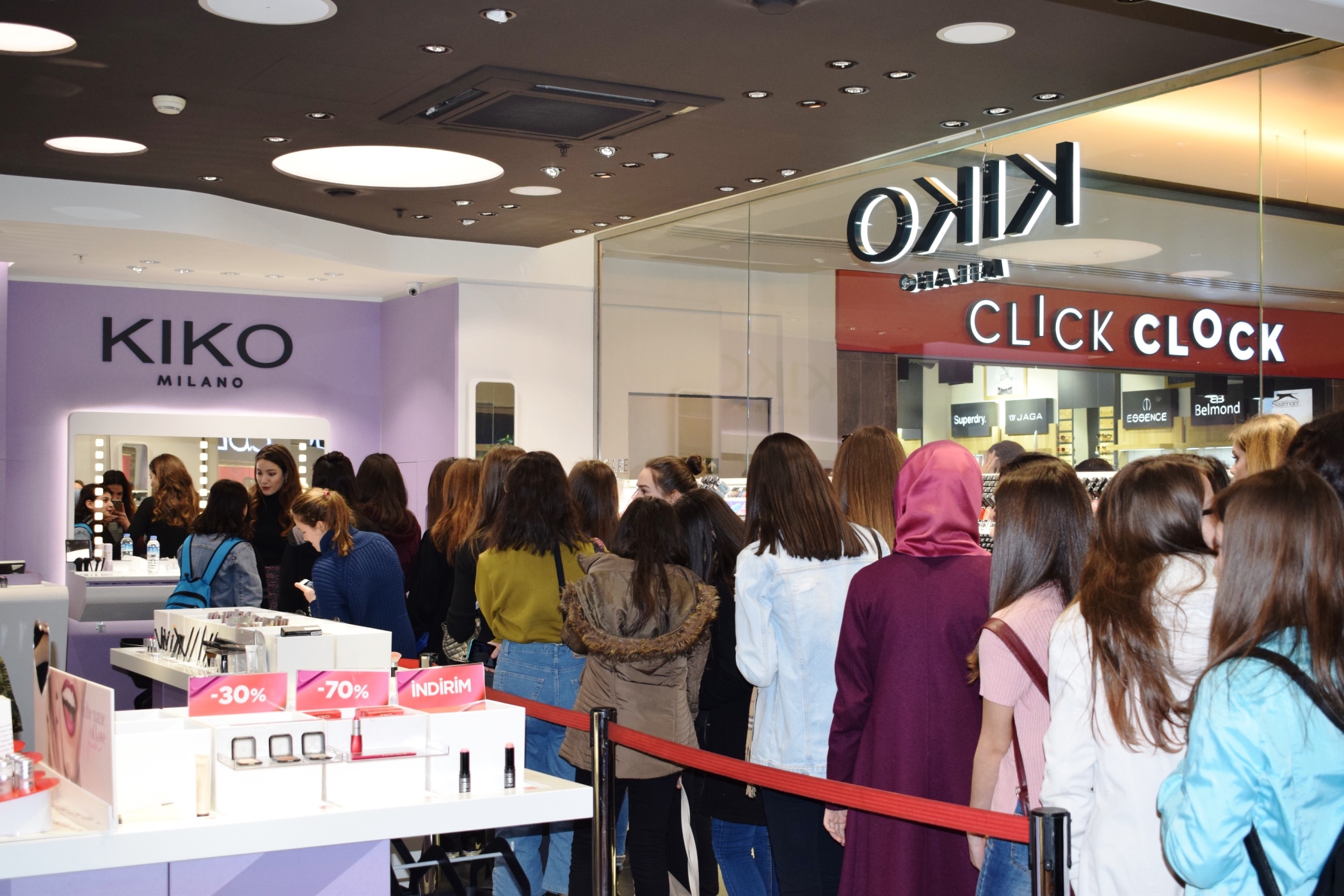 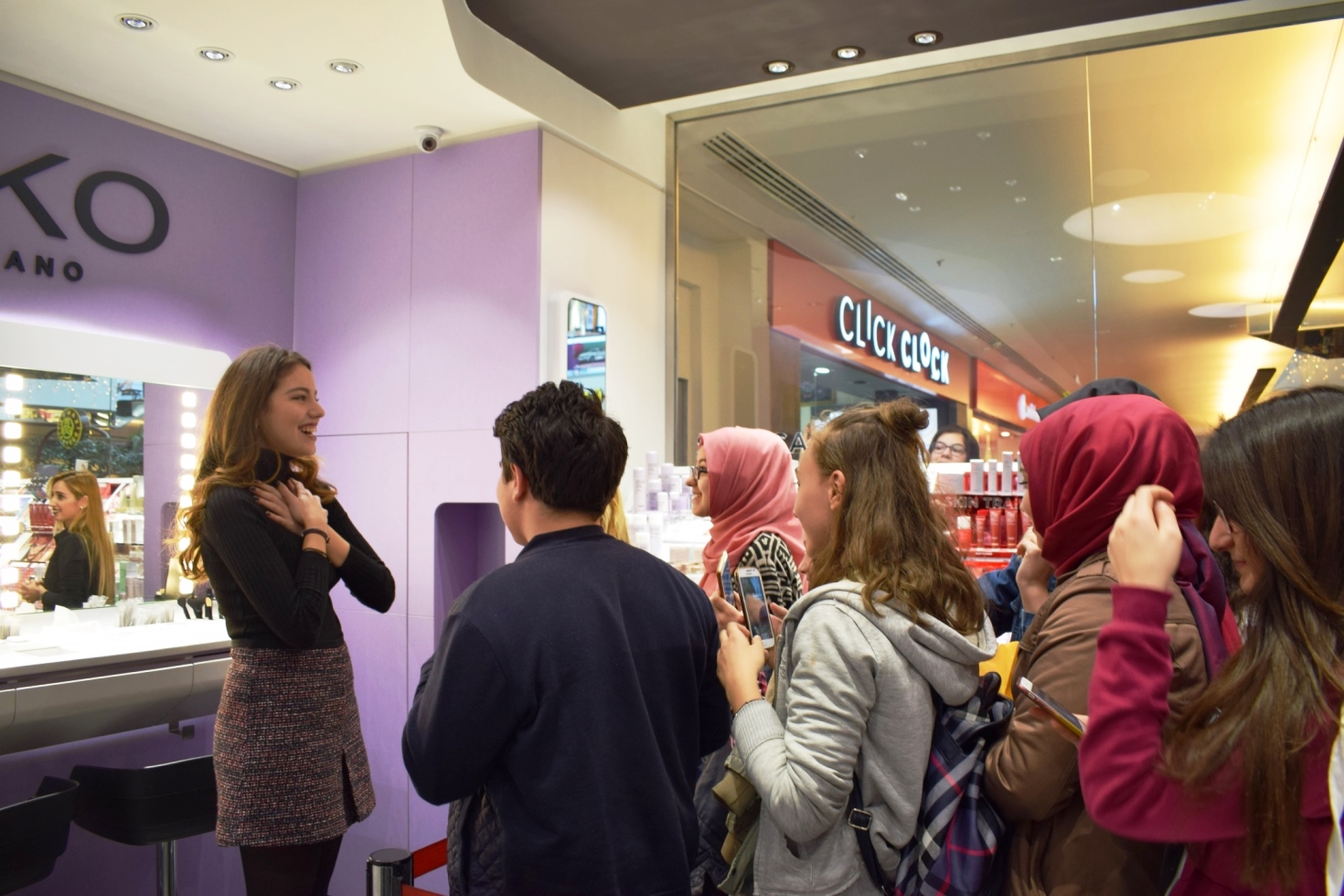 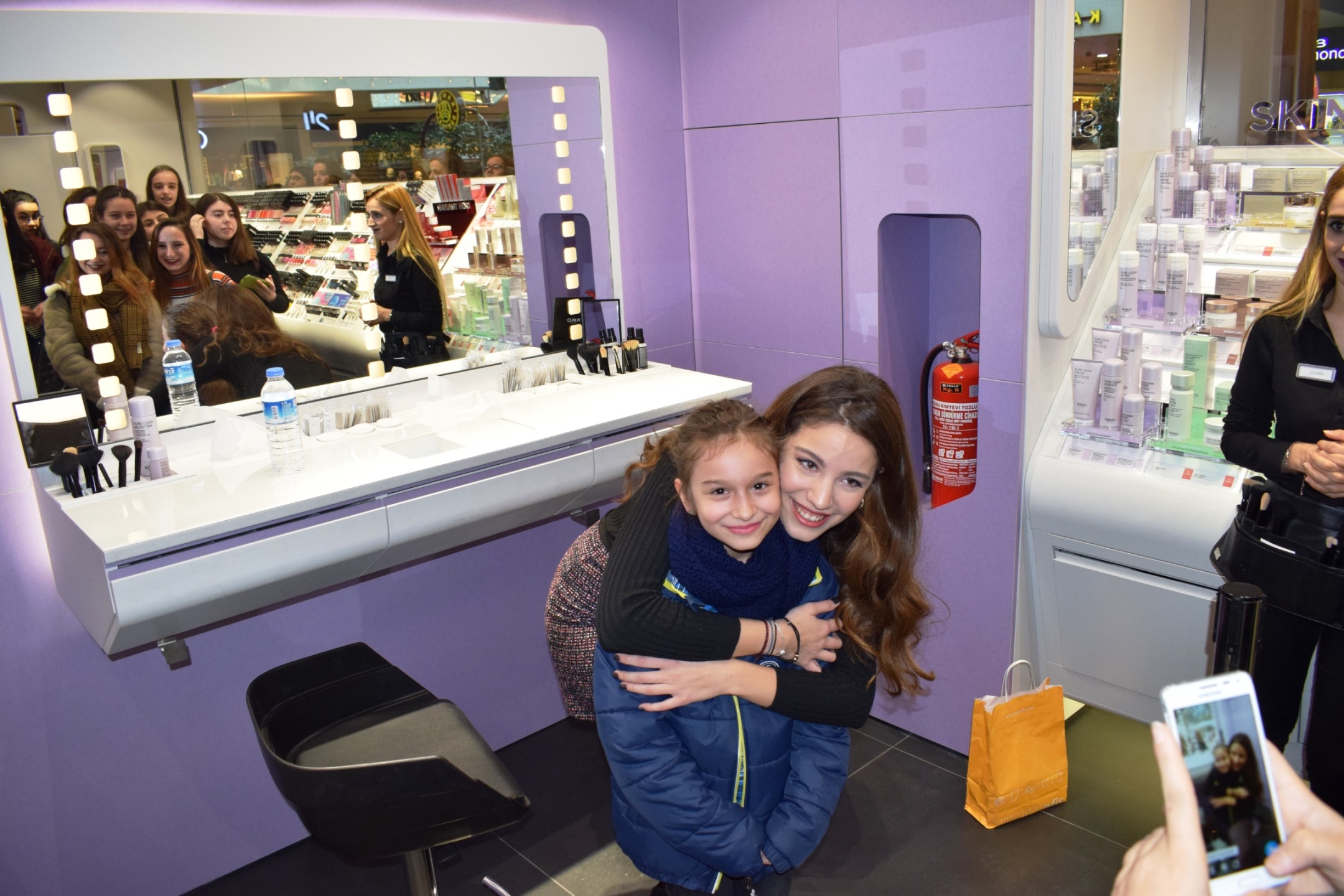 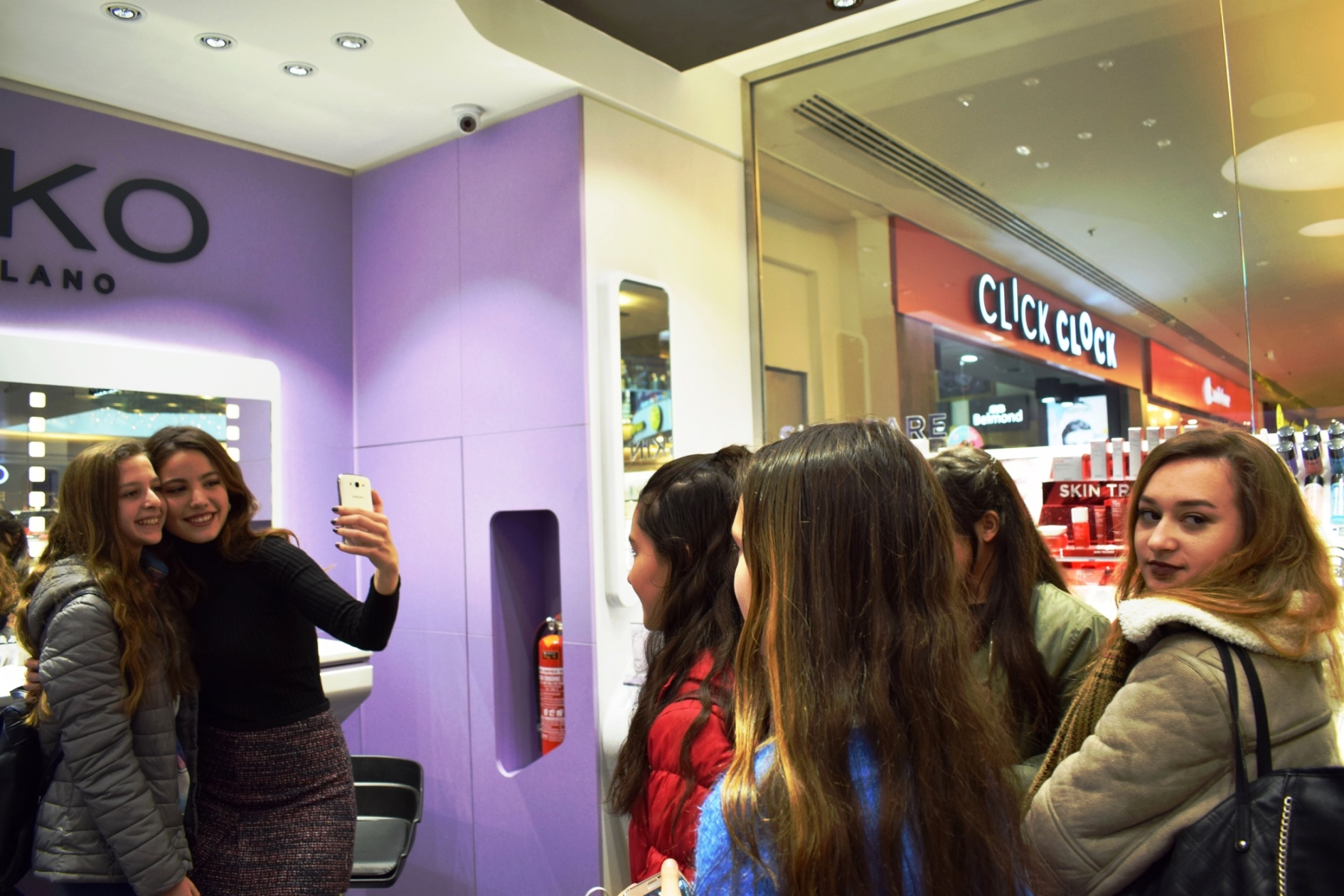 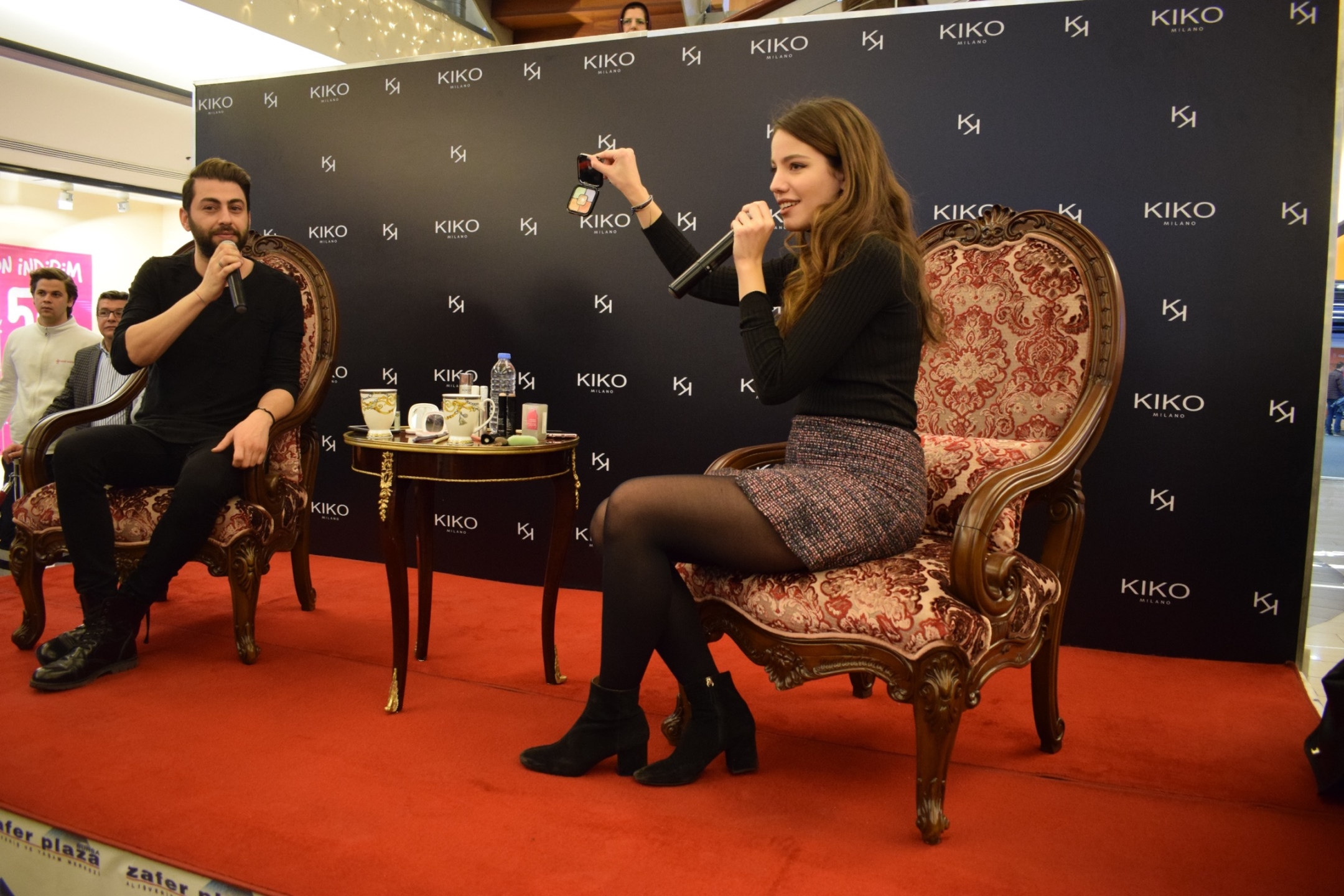 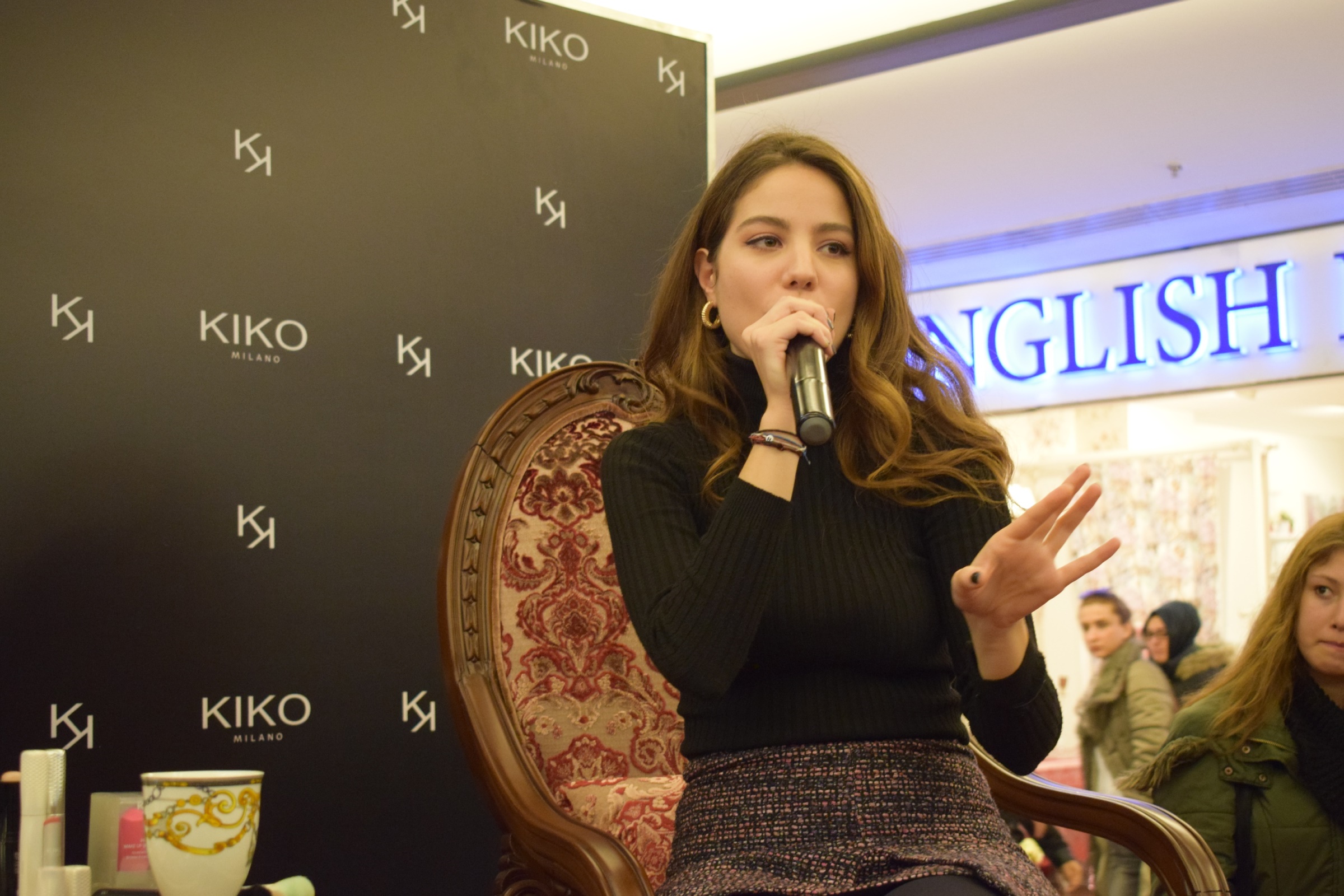 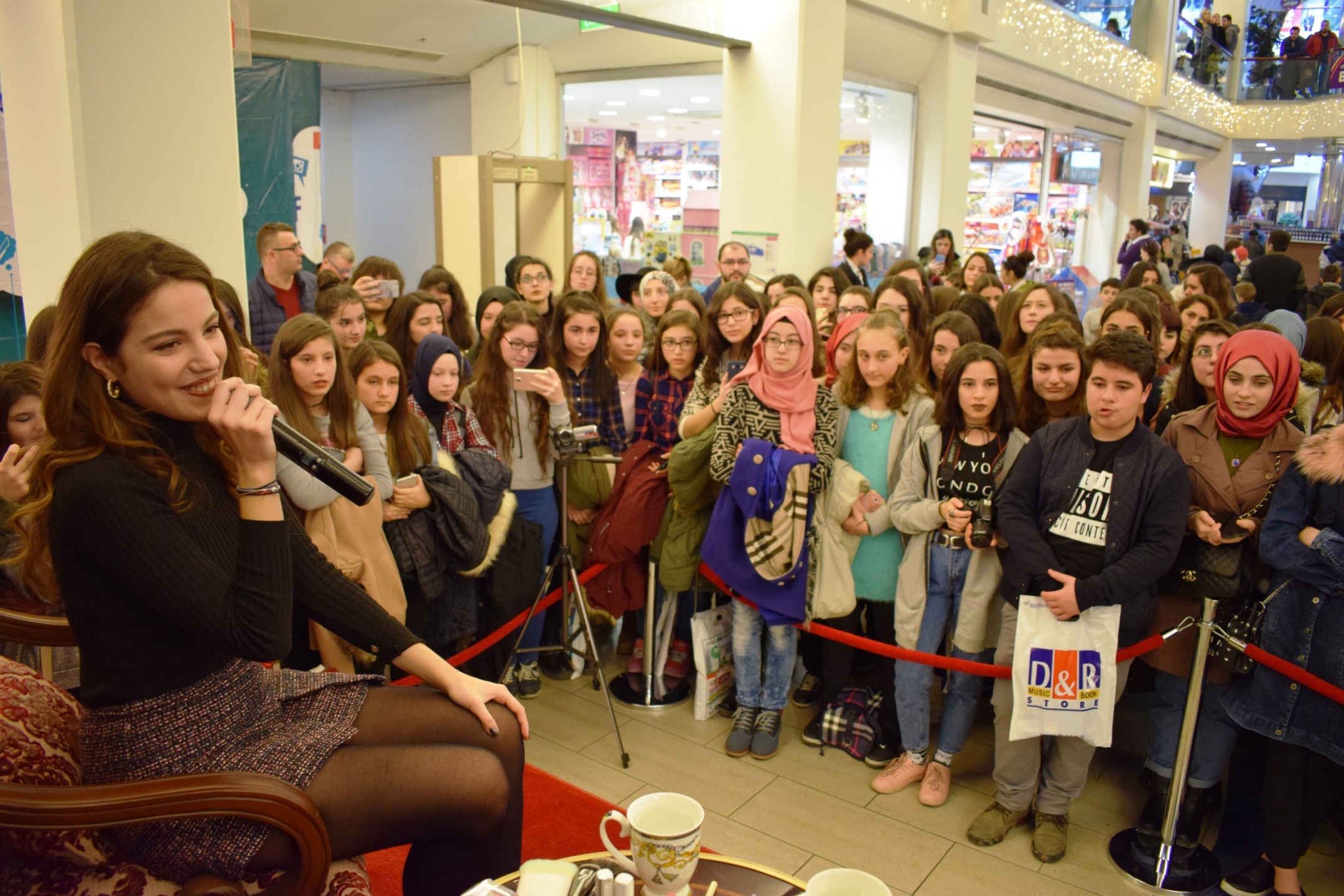 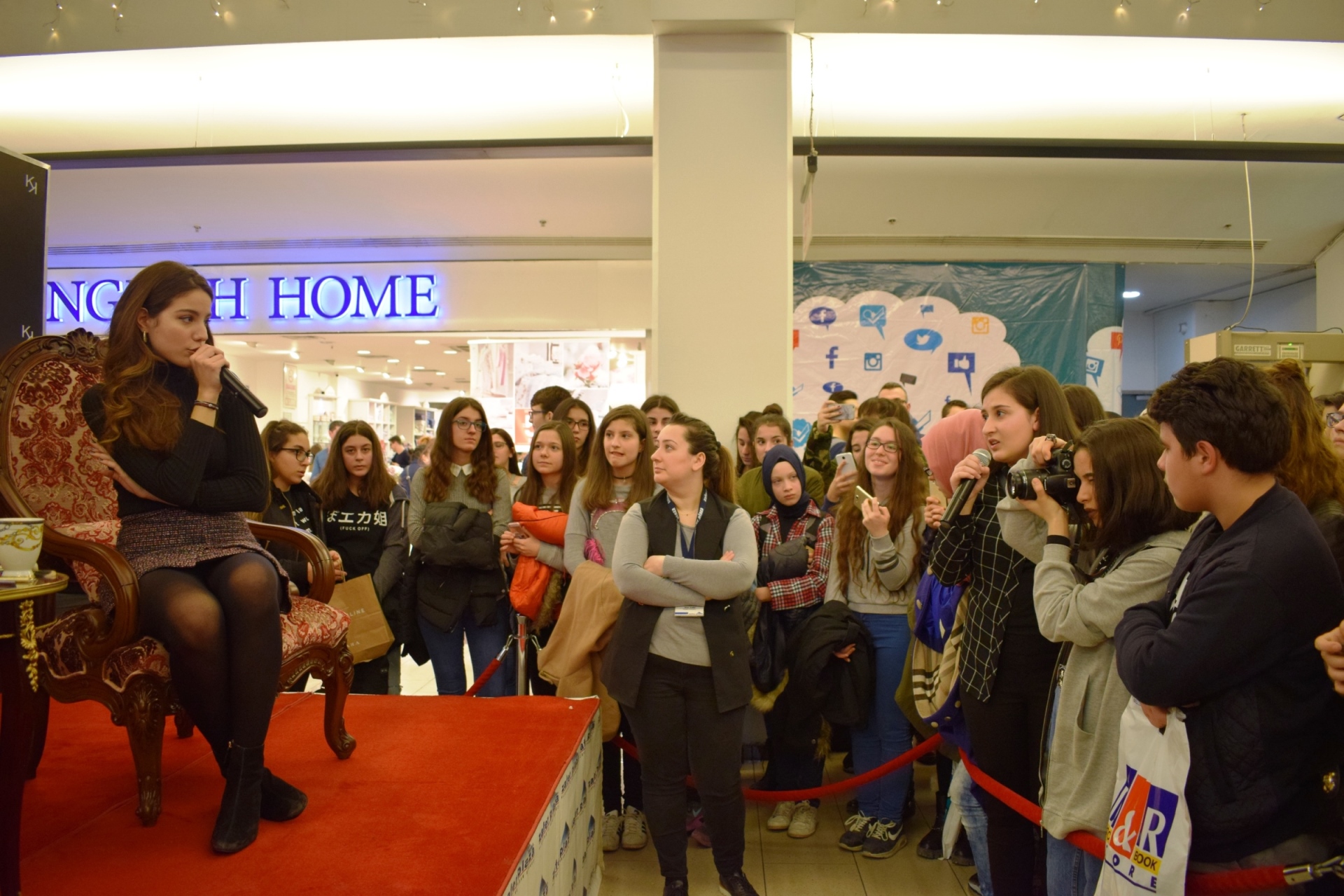 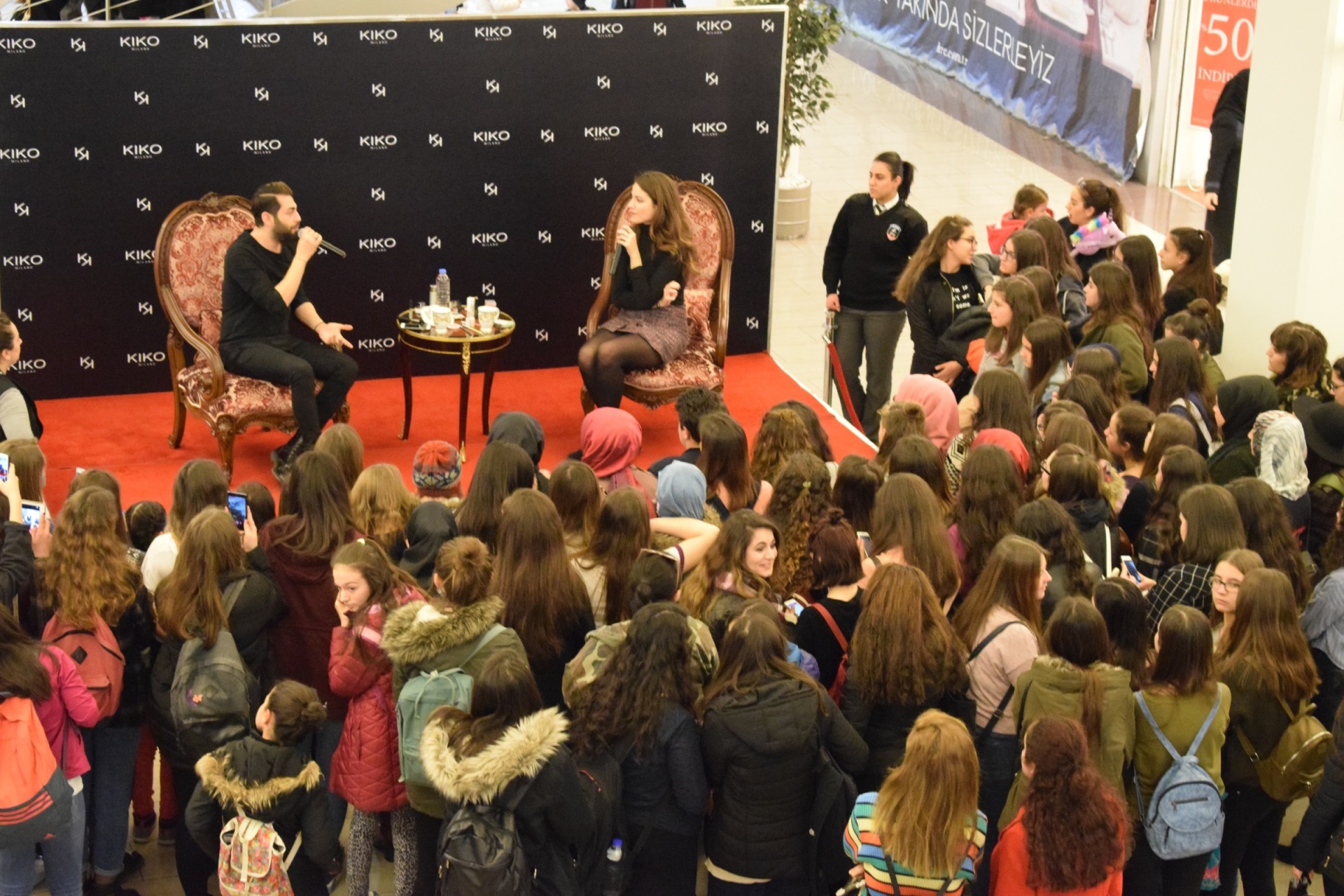 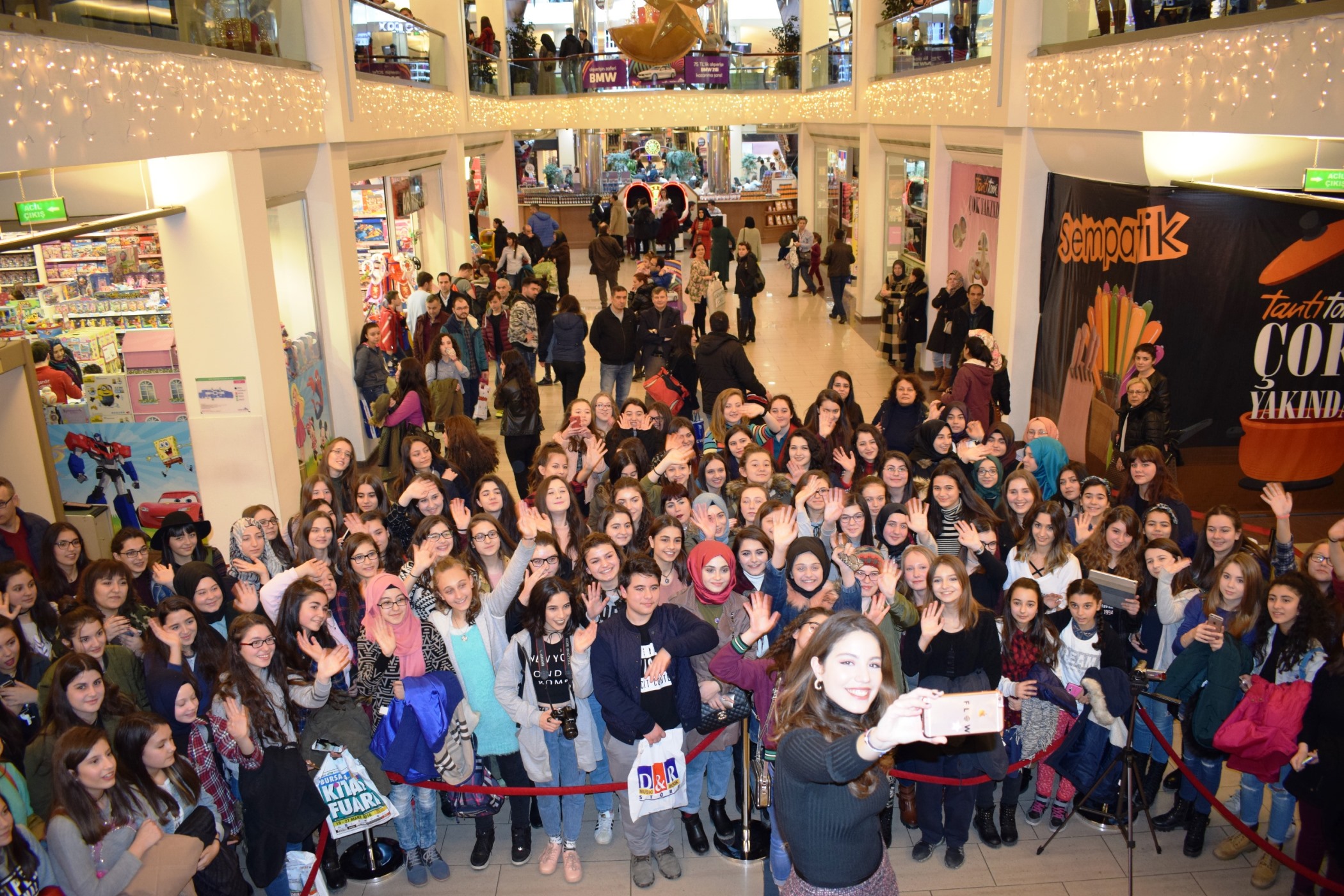 